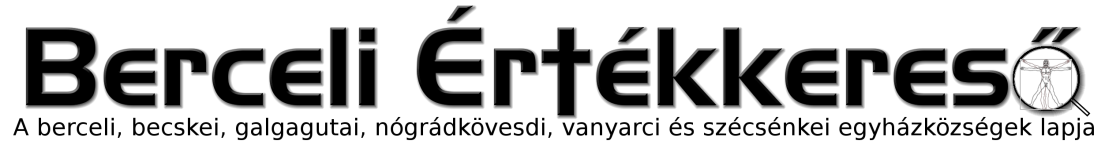 VI. évf. 7. szám Évközi 6. vasárnap	2019. február 17.A Szentatya, Ferenc pápa üzenete a béke 51. világnapjára 2019. január 1.Békesseg e háznak! (folytatás)Ilyen bűnnek számít a korrupció számos formája – köztük a közvagyon hűtlen kezelése vagy az ember eszköznek tekintése –, a jogok megtagadása, a társadalmi szabályok semmibevétele, az illegális vagyonszerzés, a hatalom erőszakkal való igazolása vagy az államérdekre való önkényes hivatkozás, a hatalomhoz történő ragaszkodás, az idegenellenesség és rasszizmus, a Föld iránti közömbösség és a természeti erőforrások korlátlan kihasználása az azonnali profit érdekében vagy mindazok semmibevétele, akik arra kényszerülnek, hogy idegenben éljenek.5. A helyes politika előmozditja a fiatalok szerepvallalását és egymás iránti bizalmat Ha a politikai hatalom gyakorlása csakis arra irányul, hogy bizonyos privilegizált csoportok érdekeit megóvja, akkor ez a jövőt is veszélyezteti: a fiatalok elveszithetik reményüket, mivel arra kárhoztatjuk őket, hogy a társadalom peremén rekedjenek, és lehetőségük se legyen részt venni a jövő alakitásában. Ha azonban a jó politika fiatal tehetségek felkarolásában és hivatások előmozditásában konkrét formát ölt, akkor a lelkiismereti békesség is növekedni fog és ennek békéje kiül majd az emberek arcára is. Kialakul egy kölcsönös és dinamikus bizalom – „én megbizom benned és hiszek neked” – ami lehetővé teszi, hogy közösen dolgozzunk a közjón. A politika a békét szolgálja, ha tevékenysége az egyes ember képességeinek és karizmáinak elismerésében kifejezésre jut. „Mi lehet szebb egy kinyújtott kéznél? Ez Istentől van, azért, hogy adjunk és elfogadjunk. Isten nem azt akarta, hogy ez a kéz öljön (vö. Ter 4,11 kk.) vagy szenvedést okozzon, hanem hogy gondoskodjon és élni segitsen. A sziv és az értelem mellett a kéz is a dialógus eszközévé válhat.” (XVI. Benedek pápa, Beszéd az állami és vallási vezetők, valamint a diplomáciai testület képviselői előtt Beninben, Cotonou, 2011. november 19-én). Mindenki szerepet vállalhat saját téglájával a közös ház épitésében. Egy hiteles politika, ami a jogon és a személyek közötti dialóguson alapszik, mindig abból a meggyőződésből indul ki, hogy minden egyes nő, férfi es új nemzedék hordozza a reményt egy új, kapcsolatokra épülő, intellektuális, kulturális és spirituális világ létrejöttére. Ez a bizalom azonban sohasem egyszerű, mivel az emberi kapcsolatok összetettek. Napjainkban pedig épp a bizalmatlanság klimáját éljük, ami az idegenektől és az elterőtől való félelemben, az élőnyök elveszitésétől való félelemben gyökerezik, és politikai szinten sajnálatos módon az elkülönülés magatartásában és a nacionalizmusban nyilvánul meg, vagyis épp azt a testvériséget kérdőjelezi meg, amelyre a globalizalt világnak akkora szüksége lenne. Társadalmunk ma minden korábbinál jobban igényelné „a béke formálóit”, akik hiteles követei és tanui lehetnek Istennek, annak az Atyának, aki az egész emberi család jólétet és boldogságát kivánja.6. Nemet mondani a háborúra és a félelem stratégiájáraHa most, száz evvel az Első Világháború vége után azokra a fiatalokra gondolunk, akik ezekben a harcokban estek el és a sokat szenvedett civil lakosságra emlékezünk, akkor ma sokkal jobban, mint ezelőtt megértjük a polgárháboruk szörnyű tanulságát: a béke soha nem korlátozódhat az erők és a félelmek puszta egyensúlyára. Ha fenyegetünk valakit, az azt jelenti, hogy őt puszta tárgynak tekintjük, nem ismerjük el és kétségbe vonjuk emberi méltóságát. Éppen ezért hangsúlyozzuk, hogy a megfélemlités csakúgy, mint a fegyverek elterjedése, az erkölcs és a valódi egyetértés elleni vétek. A gyengébbek elleni terror ahhoz vezet, hogy egész népcsoportok kényszerülnek idegenbe békés otthont keresve. Nem vállalható az a politikai kommunikáció, ami a migránsokat teszi felelőssé minden rosszért és megfosztja a szegényeket a reménytől. Ehelyett azt kell hangsúlyozni, hogy a béke minden ember tiszteletén – multjától függetlenül –, illetve a törvények és a közjó, valamint a ránkbízott teremtés és a megelőző generációk gazdag erkölcsi örökségének tiszteleten alapszik. Különösen is gondolunk azokra a gyermekekre, akik a jelenlegi konfliktuszonákban élnek, és mindazokra, akik e gyermekek jogaiért és életük védelméért küzdenek. A világban ma minden hatodik gyermeket sújt a háború kegyetlenségé és annak sok-sok következménye, sőt, a gyermekek maguk is fegyveres csoportok katonáivá vagy túszaivá válnak. Mindazoknak a tanuságtétele, akik a gyermekek megbecsüléséért és méltóságuk megvédéséért kiállnak, különösen is értékes az emberiség jövője szempontjából. 7. Egy átfogó béketervEzekben a napokban ünnepeljük Az emberi jogok egyetemes nyilatkozata megjelenésének hetvenedik évfordulóját, ami a II. Világháború utan látott napvilágot. Ebben az összefüggésben emlékezzünk XXIII. János pápa megállapítására: „Ha az emberben jogainak tudata megszuletik, szukseges, hogy megszulessek benne kotelessegeinek a tudata is: úgyhogy akinek valamilyen joga van, hasonlóképpen legyen meg benne kötelezettsége is jogainak ellenértekekent, mint méltóságának a jele; a többiekben pedig legyen meg a kötelesség, hogy ezeket a jogokat elismerjék és tiszteletben tartsák” (Pacem in terris, 44.). A béke valójában egy globális politikai együttműködes eredménye, ami az emberek közötti kölcsönös függésen és felelősségen alapszik, ugyanakkor egy olyan kihívás is, amelyet nap, mint nap vállalni kell. A béke a szív és a lélek megtérése, és egyáltalán nem egyszerű a belső és a társadalmi békének e három, egymástol elválaszthatatlan dimenzióját felismerni: – békesség önmagunkkal: az önfejűseg, a harag és a türelmetlenség visszautasítása mellett – miként Szalézi Szent Ferenc tanácsolja – némi szelídseget is kell gyakorolnunk magunkkal szemben, azért, hogy másokkal szemben is szelídebbnek bizonyuljunk;– békesség másokkal: a családtaggal, a baráttal, az idegennel, a szegénnyel, a szenvedővel… – bátorság ahhoz, hogy találkozzunk velük és meghalljuk a szavukat;– békesség a teremtett világgal: Isten ajándékának nagyságát és az érte való felelősségünket ismét felismerni, úgy, mint e világ lakói, polgárai és jövőjének alakítói. Egy olyan békepolitika, amely tudatában van az emberi gyengeségeknek és saját valódi küldetésének is, mindig meríthet a Magnificat szellemiségéből, amelyet Mária, Krisztus, a Megválto anyja, a béke királynője minden ember nevében így énekel: „Irgalma nemzedékről nemzedekre az istenfélőkkel marad. Karja bizonyságot tett hatalmárol: szétszórta a szívük szándékában gőgösöket, letaszította trónjukról a hatalmasokat, az alázatosakat pedig fölemelte (…) megemlékezve irgalmáról, amelyet atyáinknak, Ábrahámnak és utódainak örökre megígért” (Lk 1,50–55).	Vatikanvaros, 2018. december 8. 	FerencHIRDETÉSEKFarsangi bál lesz február 23-án szombaton a Szent Miklós Közösségi házban.Bercelen a 11. csoport takarít. Következő vasárnap a katolikus iskolák javára lesz gyűjtés2019.02.18.	H	17:00	Szentségimádás a Galgagutai Templomban		17:00	Szentmise a Becskei Templomban2019.02.20.	Sz	17:00	Szentmise a Szécsénkei Templomban2019.02.21.	Cs	17:30	Szentségimádás a Berceli Templomban2019.02.22.	P	08:30	Szentmise a Berceli Templomban (EWTN, BonumTV)2019.02.23.	Sz	11:00	Bérmálkozási hittan és ifi klub a Szt. Miklós Közösségi Házban		17:00	Szentmise a Berceli Templomban + elh. Csernyik László, szülei 			Csernyik István és felesége Teréz, Mravik szülők Ferenc és felesége Margit 2019.02.24.	V	08:30	Szentmise a Berceli Templomban		10:30	Igeliturgia a Galgagutai Templomban		10:30	Szentmise a Becskei Templomban – Reddicio		12:00	Szentmise a Szécsénkei Templomban		12:00	Igeliturgia a Nógrádkövesdi TemplombanHivatali ügyintézés: Római Katolikus Plébánia 2687 Bercel, Béke u. 20.tel: 0630/455-3287 web: http://bercel.vaciegyhazmegye.hu, e-mail: bercel@vacem.huBankszámlaszám: 10700323-68589824-51100005